`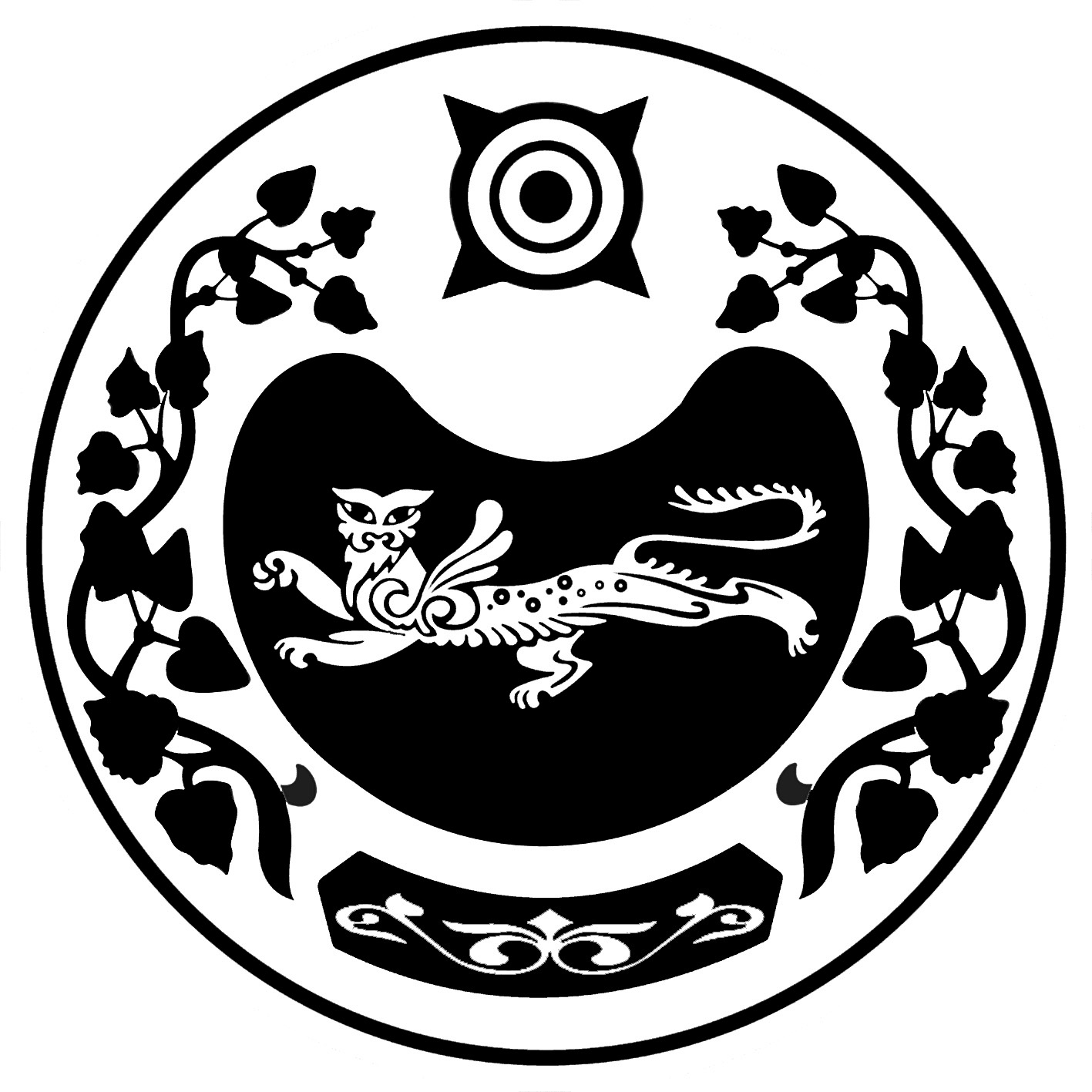 РОССИЯ ФЕДЕРАЦИЯЗЫ		   РОССИЙСКАЯ ФЕДЕРАЦИЯХАКАС РЕСПУБЛИКАЗЫ  	              РЕСПУБЛИКА ХАКАСИЯАFБАН ПИЛТIРI АЙМАFЫ	              УСТЬ-АБАКАНСКИЙ РАЙОНРАСЦВЕТ ААЛ ЧÖБIНIН		   АДМИНИСТРАЦИЯУСТАF – ПАСТАА                                   РАСЦВЕТОВСКОГО СЕЛЬСОВЕТА    П О С Т А Н О В Л Е Н И Е                                                     от 28.02.2023г.	№ 49-п				                         п. РасцветОб утверждении краткосрочного плана реализации региональной программы «Капитальный ремонт общего имущества в многоквартирных домах, расположенных на территории Республики Хакасия (2014–2050 годы)» на территории муниципального образования Расцветовский сельсовет на 2024–2026 годы                В соответствии с Жилищным кодексом РФ, Законом Республики Хакасия от 28.06.2013 №55-ЗРХ «Об организации проведения капитального ремонта общего имущества в многоквартирных домах в Республике Хакасия» (с последующими изменениями), постановлением Правительства Республики Хакасия от 12.03.2019 № 65 «О внесении изменений в постановление Правительства Республики Хакасия от 02.08.2017 № 398 «Об утверждении  Краткосрочного плана реализации региональной программы «Капитальный ремонт общего имущества в многоквартирных домах, расположенных на территории Республики Хакасия (2014–2050 годы) на 2024-2026 годы», Администрация Расцветовского сельсоветаПОСТАНОВЛЯЕТ:      1. Утвердить краткосрочный план реализации региональной программы "Капитальный ремонт общего имущества в многоквартирных домах, расположенных на территории Республики Хакасия (2014-2050 годы)" на территории муниципального образования Расцветовский сельсовет    на 2024-2026 годы согласно приложению.      2. Настоящее постановление подлежит обнародованию на официальном сайте Администрации в сети Интернет.Глава Расцветовского сельсовета                                                        А.В. МадисонПриложение     к постановлению Администрации                                                                                                                                                                    Расцветовского сельсовета                                                                                                                                                             от 02.2023г.  №  -пКРАТКОСРОЧНЫЙ ПЛАН реализации региональной программы «Капитальный ремонт общего имущества в многоквартирных 
домах, расположенных на территории Республики Хакасия (2014–2050 годы)» на 2024–2026 годы* Ремонт, замена, модернизация лифтов, ремонт лифтовых шахт, машинных и блочных помещений.** Ремонт внутридомовых инженерных систем электро-, тепло-, водоснабжения, водоотведения. Ремонт подвальных помещений, относящихся к общему имуществу в многоквартирном доме. Установка коллективных (общедомовых) приборов учета потребления ресурсов, необходимых для предоставления коммунальных услуг, и узлов управления и регулирования потребления этих ресурсов (тепловой энергии, горячей и холодной воды, газа).*** Утепление и ремонт фасада. Ремонт фундамента многоквартирного дома.**** Ремонт крыши, в том числе переустройство невентилируемой крыши на вентилируемую крышу, устройство выходов на кровлю.***** Ремонт внутридомовых систем газоснабжения.№ п/пАдрес многоквартирного дома (далее – МКД)Год ввода в эксплуатациюВид ремонтаКоличество этажейКоличество подъездовОбщая площадь МКДПлощадь МКД/Площадь кровли/Количество лифтовКоличество жителей, зарегистрированных в МКД на дату утверждения краткосрочного планаСтоимость капитального ремонтаСтоимость капитального ремонтаСтоимость капитального ремонтаСтоимость капитального ремонтаСтоимость капитального ремонтаУдельная стоимость капитального ремонта (1 м2 общей площади МКД/1 м2 горизонтальной плоскости крыши/1 лифта)Предельная стоимость капитального ремонта (1 м2 общей площади МКД/1 м2 горизонтальной плоскости крыши/1 лифта)Плановая дата завершения работ№ п/пАдрес многоквартирного дома (далее – МКД)Год ввода в эксплуатациюВид ремонтаКоличество этажейКоличество подъездовОбщая площадь МКДПлощадь МКД/Площадь кровли/Количество лифтовКоличество жителей, зарегистрированных в МКД на дату утверждения краткосрочного планавсегоза счет средств Фондаза счет средств республиканского бюджета Республики Хакасияза счет средств местного бюджетаза счет средств собственников помещений в МКДУдельная стоимость капитального ремонта (1 м2 общей площади МКД/1 м2 горизонтальной плоскости крыши/1 лифта)Предельная стоимость капитального ремонта (1 м2 общей площади МКД/1 м2 горизонтальной плоскости крыши/1 лифта)Плановая дата завершения работ№ п/пАдрес многоквартирного дома (далее – МКД)Год ввода в эксплуатациюВид ремонтаКоличество этажейКоличество подъездовм2м2/шт.чел.руб.руб.руб.руб.руб.руб./м2руб./м2Плановая дата завершения работ1234567891011121314151617Итого по муниципальному образованию Расцветовский сельсовет за 2024 годИтого по муниципальному образованию Расцветовский сельсовет за 2024 годХ3ХХ2 107,70Х734 209 846,850,000,000,004 209 846,85ХХХ1ул. Космонавтов, д. 41966 Ремонт крыши**** 22702,76562,00212 003 530,000,000,000,002 003 530,003 565,003 565,00Июнь 2023 г.Декабрь 2024 г.2ул. Космонавтов, д. 61966 Ремонт инженерных систем** 22702,47702,47261 411 964,700,000,000,001 411 964,702 010,002 010,00Июнь 2023 г.Декабрь 2024 г.2ул. Космонавтов, д. 61966 Ремонт инженерных систем** 22702,47702,4726552 000,000,000,000,00552 000,00552 000,00552 000,00Июнь 2023 г.Декабрь 2024 г.3ул. Космонавтов, д. 61966 Ремонт систем газоснабжения***** 22702,47702,4726242 352,150,000,000,00242 352,15345,00345,00Июнь 2023 г.Декабрь 2024 г.Итого по муниципальному образованию Расцветовский сельсовет за 2025 годИтого по муниципальному образованию Расцветовский сельсовет за 2025 годХ1ХХ689,50Х302 003 530,000,000,000,002 003 530,00ХХХ1ул. Космонавтов, д. 71966 Ремонт крыши**** 22689,50562,00302 003 530,000,000,000,002 003 530,003 565,003 565,00Июнь 2024 г.Декабрь 2025 г.Итого по муниципальному образованию Расцветовский сельсовет за 2026 годИтого по муниципальному образованию Расцветовский сельсовет за 2026 годХ2ХХ1 670,81Х614 484 770,000,000,000,004 484 770,00ХХХ1ул. Космонавтов, д. 51966 Ремонт крыши**** 22699,49562,00252 003 530,000,000,000,002 003 530,003 565,003 565,00Июнь 2025 г.Декабрь 2026 г.2ул. Фабричная, д. 101977 Ремонт крыши**** 23971,32696,00362 481 240,000,000,000,002 481 240,003 565,003 565,00Июнь 2025 г.Декабрь 2026 г.